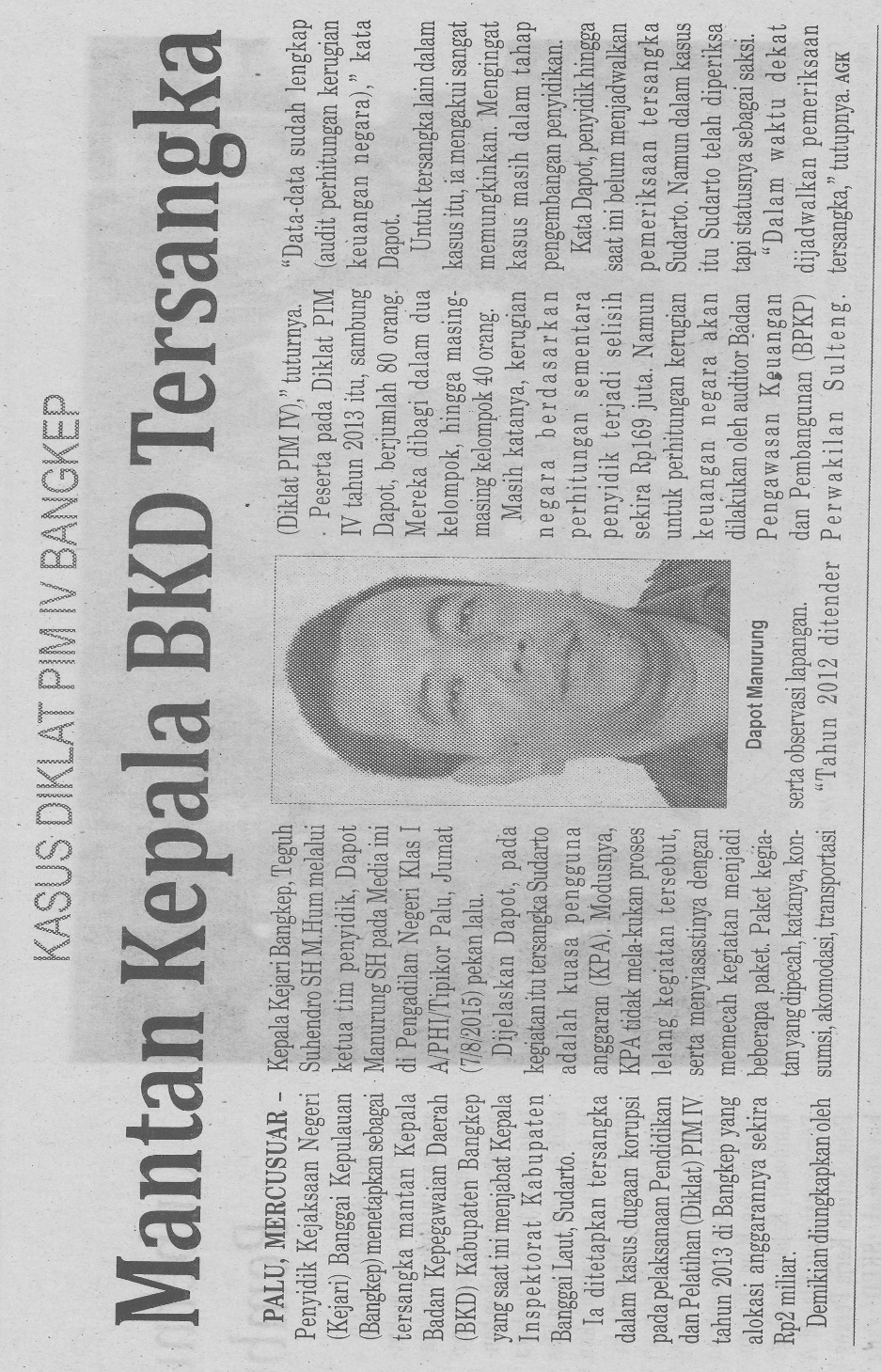 Harian    :MercusuarKasubaudSulteng 1Hari, tanggal:Senin, 10 agustus 2015KasubaudSulteng 1Keterangan:Mantan Kepala BKD TersangkaKasubaudSulteng 1Entitas:PaluKasubaudSulteng 1